CONVOCATORIAPor medio do presente escrito convócaselle a Vde á Sesión Ordinaria que o Concello Pleno realizará, na CASA CONSISTORIAL , o próximo día vinteoito de setembro ás vinte cero horas, en primeira convocatoria, e procederase en segunda de acordo co estipulado no artigo 90.2 do R.O.F, coa   seguinte:ORDE DO DÍA1- APROBACIÓN,  SI PROCEDE,  DAS ACTAS DE 21.07.2016 E  29.08.20162- DAR  CONTA DO INFORME  TRIMESTRAL  DE MOROSIDADEDAR CONTA DAS RESOLUCIÓNS DE ALCALDÍA ADOPTADAS DENDE O ÚLTIMO  PLENO ORDINARIOMOCIÓNS DE URXENCIAROGOS  E PREGUNTASA partir desta data ten Vde. á súa disposición, na Secretaría desta Corporación, os antecedentes relacionados  cos asuntos que figuran na orde do   día.CEDEIRA, a   3 de setembro de  2016.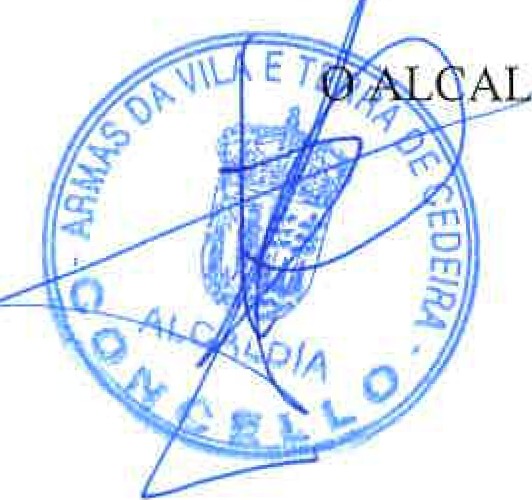 